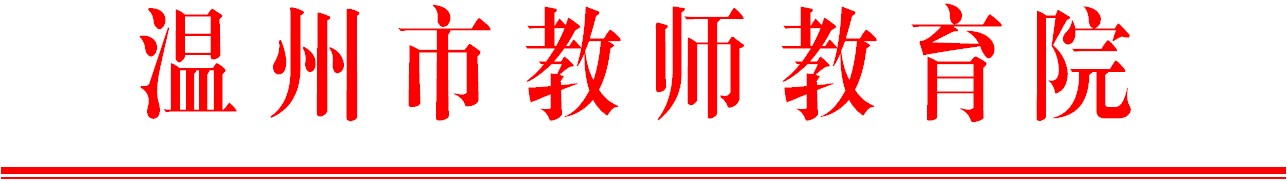                                     温师函〔2018〕133号关于举行市高中生物教研组长“学科领航”研修项目第3次集训的通知各县（市、区）教师发展中心、教研室，各有关学校： 为提升市高中生物学科教研组长的学科教学规划与实施能力，根据温州市教育局《关于下达2018年温州市教师教育院教师培训项目的通知》（温教办师函〔2018〕9号）和市高中生物教研组长“学科领航”项目方案，经研究，决定举办市高中生物教研组长“学科领航”项目第3次集训活动。具体通知如下： 一、参加对象 市高中生物教研组长“学科领航”项目成员（名单见附件）。 二、活动内容 学科教研组建设、智慧课堂观摩、教师专业发展研究等。三、活动安排 本次活动时间为2018年11月4日至11月8日，11月4日（周日）中午11:00前到达前往绍兴北（高铁站）。培训地点：绍兴阳明中学、绍兴嵇山中学、绍兴柯桥中学。联系人：袁从容，联系电话：0577-88135619，13587880006（620006）。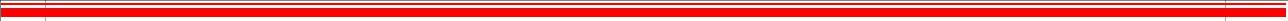 四、培训经费本次培训费（含食宿）由市教育局统一拨付，交通费学员回所在单位报销。 请各单位通知相关教师，按时参加培训。 附件：市高中生物“领航教师”项目成员名单 温州市教师教育院 抄送：各县（市、区）教育局。附件：市高中生物“领航教师”项目成员名单陈  靓	  温州市第二高级中学王建涛	  温州市第二十一中学蔡瑞雪	  温州市第五十一中学吴若梅	  温州市第八高级中学徐  妩	  温州市第八高级中学陈庆杰	  温州市第五十八中学陈盛想	  温州市第二外国语学校周静慧	  温州市第二外国语学校许成武	  温州市第十四中学石向兵	  温州东瓯中学潘丽雅	  龙湾区永强中学丁德成	  龙湾区永强中学章丹华   龙湾中学林  永	  瓯海中学胡晓克	  瓯海区第一高级中学柯舒倩	  瓯海区第二高级中学刘德庆	  洞头区第一高级中学孙乐微	  乐清市第二中学胡旭建	  浙江省乐清中学陈舒静	  乐清市第三中学侯兴清	  乐清市虹桥中学戚杏珠	  乐清市大荆中学南仁燕	  乐清市白象中学叶礼程	  瑞安市第二中学张  勇	  瑞安市第六中学林鹏程	  瑞安市第四中学鲍国峰	  瑞安市第十中学李晓云	  浙江省瑞安中学 程晓娜	  瑞安市第五中学吴晓红	  瑞安市塘下中学朱忠善	  浙江省永嘉中学叶德荣	  永嘉县罗浮中学杨  东	  永嘉县上塘中学李福钦	  永嘉县永临中学戴本鑫	  浙江省永嘉中学张宁宁	  永嘉县楠江中学王伟生	  永嘉县第二高级中学叶化兵	  浙江省文成中学陈爱央	  文成第二高级中学赵蓉蓉	  浙江省平阳中学曾辉冬	  平阳县第二中学陈立明	  平阳县第三中学郑雪琴	  平阳县鳌江中学欧益枝	  泰顺中学夏燕静	  泰顺城关中学薛进立	  龙港县第二高级中学王志国	  苍南中学 李春花	  龙港高级中学谢建中	  龙港第二高级中学陈春芬	  苍南县钱库高级中学吴榕榕	  苍南县桥墩高级中学曾云速	  苍南县矾山高级中学